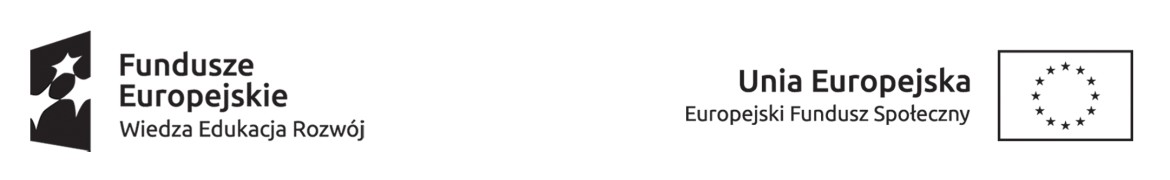 OPIS PRZEDMIOTU ZAMÓWIENIASzkolenie pn.„Kurs spawania MAG-135 i TIG-141”Miejsce szkolenia: zajęcia winny odbywać się na terenie Szydłowca. Jeżeli szkolenie będzie odbywać się poza Szydłowcem, w kosztach należy uwzględnić dowóz i powrót uczestników 
na miejsce szkolenia i z powrotem. Termin szkolenia: do uzgodnienia, jednak szkolenie powinno rozpocząć się  
w październiku 2016 r. i zakończyć w listopadzie 2016 r.Szkolenie organizowane będzie w ramach projektu pn. „Aktywizacja osób młodych pozostających bez pracy w powiecie szydłowieckim (I)" współfinansowanego  ze środków Unii Europejskiej 
w ramach Europejskiego Funduszu Społecznego Oś priorytetowa I Osoby młode na rynku pracy, Działanie 1.1 Wsparcie osób młodych pozostających bez pracy – projekty pozakonkursowe, Podziałanie 1.1.1 Wsparcie udzielone z Europejskiego Funduszu Społecznego Programu Operacyjnego Wiedza Edukacja Rozwój 2014-2020Ilość uczestników szkolenia: 24 osoby (ilość uczestników szkolenia może ulec zmianie).Celem intensyfikacji szkoleń oraz przeciwdziałania rozciągnięciu szkolenia w czasie, zajęcia powinny być realizowane wg planu nauczania obejmującego przeciętnie nie mniej niż 25 godzin zegarowych w tygodniu. Zajęcia powinny odbywać się w dni powszednie, z wyjątkiem niedziel 
i dni świątecznych w godz. 7.30 – 17.30 (Godzina zegarowa kursu liczy 60 minut i obejmuje zajęcia edukacyjne liczące 45 minut oraz przerwę liczącą średnio 15 minut, gdyż długość przerw może być ustalana w sposób elastyczny. Sumowane przerwy nie mogą jednak skracać czasu trwania szkolenia). Łączna liczba godzin szkolenia zajęć praktycznych i teoretycznych przypadająca na 1 osobę szkoloną musi być zgodna z wytycznymi Instytutu Spawalnictwa w Gliwicach zawartymi w programie szkolenia spawaczy metodą MAG – 135 i TIG – 141.  Wykonawca zobowiązany jest do zapewnienia warunków pracy zgodnie z przepisami bezpieczeństwa i higieny pracy w trakcie trwania szkolenia.Instytucja szkoleniowa powinna posiadać atest w zakresie prowadzenia szkoleń spawalniczych zgodnie z Wytycznymi Instytutu Spawalnictwa w Gliwicach lub nadzór szkoleń dla spawaczy przez instytucje nadzorowane przez ministra właściwego do spraw gospodarki oraz licencję lub jednorazową zgodę lub inne uprawnienia do egzaminowania spawaczy po kursach w zakresie spawania według normy PN-EN.Ustala się, iż efektem powyższego szkolenia powinno być nabycie kwalifikacji zawodowych lub nabycie kompetencji potwierdzonych odpowiednim dokumentem w rozumieniu wytycznych Ministra Infrastruktury i Rozwoju w zakresie monitorowania postępu rzeczowego realizacji programów operacyjnych na lata 2014 – 2020. Nabycie kwalifikacji zawodowych lub kompetencji powinno być weryfikowane poprzez przeprowadzenie odpowiedniego ich sprawdzenia np. w formie egzaminu. Szkolenia powinny zagwarantować uzyskanie konkretnej wiedzy, kompetencji i kwalifikacji, potwierdzonych świadectwem, zaświadczeniem lub certyfikatem. Dokumenty te powinny potwierdzać prawo do wykonywania określonych czynności i zadań zawodowych oraz zawierać informacje o zakresie szkolenia/kursu i liczbie godzin szkoleniowych.Program szkolenia musi być sporządzony zgodnie z Modułowymi Programami Szkolenia Zawodowego Ministerstwa Pracy i Polityki Społecznej (www.standardyiszkolenia.praca.gov.pl) oraz obowiązującymi wytycznymi w ww. zakresie. W koszt szkolenia należy wliczyć m.in.: - Wynagrodzenie wykładowców,- Koszty administrowania obiektem w trakcie szkolenia,- Środki dydaktyczne i materiały pomocnicze (wskazać jakie),- Organizacja, administracja, kierownictwo i księgowość, - Opłaty teleinformatyczne,- Opłaty za egzamin,- Koszty dowozu na szkolenie,- Koszt serwisu kawowego,- koszt materiałów obejmujących zakres tematyczny szkolenia, tzn. skrypt opracowany przez wykładowcę,- Koszt przyborów piśmienniczych tj.: zeszyt lub notatnik, długopis,- Inne.Kadra dydaktyczna powinna posiadać kwalifikacje i doświadczenie w prowadzeniu szkoleń objętych przedmiotem zamówienia.Rodzaj zaświadczenia lub innego dokumentu potwierdzającego ukończenie szkolenia                          i uzyskania kwalifikacji.Szkolenie powinno kończyć się egzaminem oraz wydaniem uczestnikowi szkolenia:- zaświadczenia opatrzonego odpowiednim logo EFS zgodnego z rozporządzeniem MEN, - książeczka spawacza oraz świadectwo egzaminu spawacza wydane przez Instytut Spawalnictwa 
w  Gliwicach.